9. SINIF 2. DÖNEM 1. ORTAK YAZILI KONU SORU DAĞILIM TABLOSU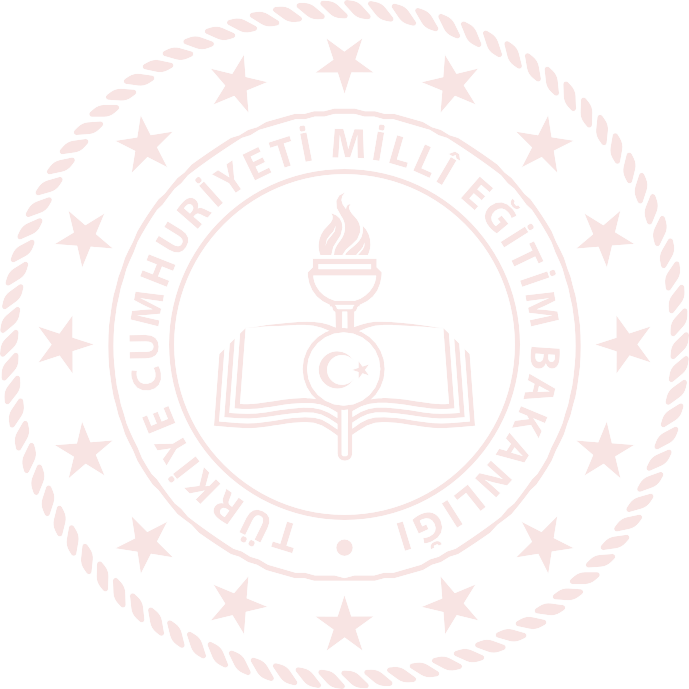 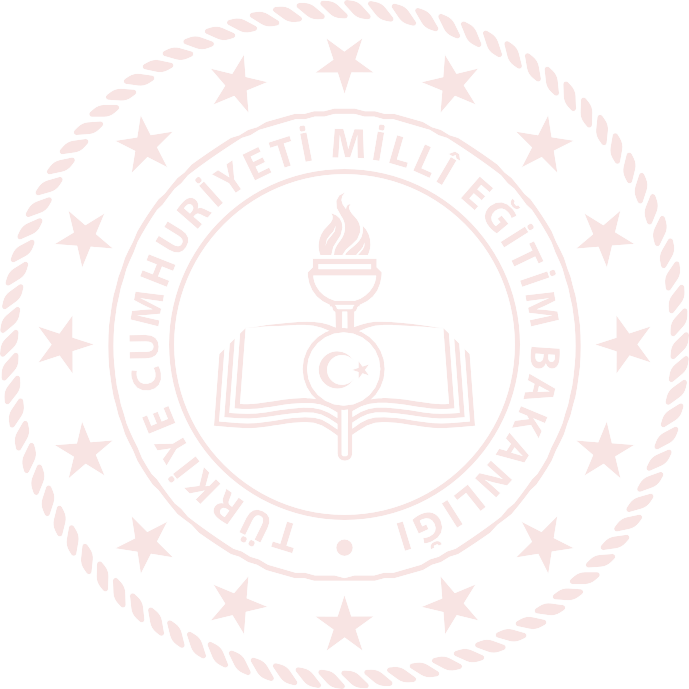 ÜniteKonuKazanımlar ve Açıklamaları1. Sınav1. Sınav1. SınavÜniteKonuKazanımlar ve Açıklamalarıİl/İlçe Genelinde Yapılacak Ortak SınavıOkul Genelinde Yapılacak Ortak SınavOkul Genelinde Yapılacak Ortak SınavÜniteKonuKazanımlar ve Açıklamalarıİl/İlçe Genelinde Yapılacak Ortak Sınavı1. Senaryo2. SenaryoHücreHücre9.2.1.2. Hücresel yapıları ve görevlerini açıklar.89HücreHücre9.2.1.3. Hücre zarından madde geçişine ilişkin kontrollü bir deney yapar.21